Załącznik nr 4.Koncepcja utworzenia systemu wsparcia specjalistycznych przedsiębiorstw górniczych węgla kamiennego oraz gmin górniczychCel:Zapewnienie funkcjonowania przedsiębiorstw okołogórniczych do momentu pełnej realizacji strategii wygaszenia kopalń węgla kamiennego w Polsce (w celu zachowania łańcucha dostaw). Przygotowanie optymalnej strategii współpracy ze stroną społeczną uwzględniającej możliwość przebranżowienia w celu zachowania/utrzymania miejsc pracy na Śląsku.Zakres podmiotowy (matryca interesariuszy)Przedsiębiorstwa w pełnym spektrum działalności/specjalizacji skoncentrowanym na sektorze górnictwa kamiennego; Przedsiębiorstwa oferujące usługę/produkt dla sektora górnictwa kamiennego jako uzupełnienie podstawowej działalności (okazjonalna współpraca);Podstawowe znaczenie w łańcuchu dostaw dla kopalni węgla kamiennego;Składowa łańcucha dostaw dla sektora (niższa hierarchia w łańcuchu/podwykonawca);Przedsiębiorstwa posiadające ustabilizowaną kondycję finansową (w tym dostęp do finansowania obrotowo/inwestycyjnego);Przedsiębiorstwa sezonowo/trwale nierentowne (brak/ograniczony dostęp do finansowania zewnętrznego);MŚP, duzi przedsiębiorcy (574 firmy pracujące pod ziemią i na powierzchni zatrudniające ok. 15 tys. pracowników, źródło: Oddział ARP Katowice);Gminy o charakterystyce gospodarczej zdominowanej przemysłem wydobywczym (73 gminy, źródło: Ministerstwo Aktywów Państwowych).EtapowanieEtap I – wykorzystanie istniejących kompetencji instytucji wsparcia systemowego, tj.: Agencja Rozwoju Przemysłu S.A. („ARP”); Bank Gospodarstwa Krajowego („BGK”);Polski Fundusz Rozwoju („PFR”);Polska Agencja Rozwoju Przedsiębiorczości („PARP”);KUKE S.A. („KUKE”).Etap II – utworzenia dedykowanego funduszu wsparcia finansowego, który:działałby jako fundusz przepływowy (na wzór „Krajowego Funduszu Drogowego”); posiadałby zidentyfikowane stałe źródła przychodu (inne niż dotacja); dysponent funduszu: MAP (do uzgodnienia);zasilany: kapitałem Skarbu Państwa (wskazanym w Ustawie Budżetowej) oraz z innych źródeł tj. GREEN BONDS/SOCIAL BONDS (BGK odpowiedzialny za emisje obligacji GREEN/SOCIAL), zabezpieczone gwarancją Skarbu Państwa (i ew. inny dług, np. kredyty z EBI i inne MIF).KONCEPCJA SYSTEMU WSPARCIA * POTENCJALNE RYZYKA: brak możliwości ubezpieczania projektów węglowych z użyciem wsparcia Skarbu Państwa w krajach trzecich – w oparciu o ostatnie konkluzje Rady Europy w sprawie dyplomacji klimatycznej i energetycznej/niechęć reasekuratorów do sektora Przedsiębiorstwa rentownePrzedsiębiorstwa nierentownePrzedsiębiorstwa wymagające przebranżowieniaGminyMŚPDuzi przedsiębiorcy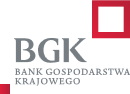 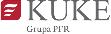 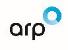 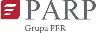 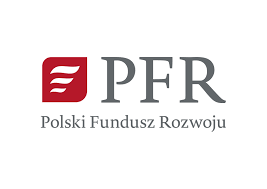 ETAP IETAP IETAP IETAP IETAP IETAP IFinansowanie inwestycyjne (kraj oraz zagranica) i obrotowe, w tym faktoring (KUKE, KUKE Finance)*Gwarancje wadialne, dobrego wykonania (kraj oraz zagranica) (BGK)Produkty trade finance (akredytywy gwarancyjne, limity handlowe, project finance, finansowanie 
i ubezpieczanie eksportu) (BGK, KUKE)Finansowanie na zasadach komercyjnych przy zastosowaniu powszechnie dostępnych instrumentów finansowych będących w ofercie BGK / ARPRestrukturyzacja rozwojowo-odtworzeniowa (Polityka Nowej Szansy) (ARP)Wsparcie finansowe (refinansowanie istniejących ekspozycji zagrożonych) (ARP)Dedykowane programy wsparcia finansowego (średnioterminowego/
celowego) (ARP)Finansowanie na zasadach komercyjnych przy zastosowaniu powszechnie dostępnych instrumentów finansowych będących 
w ofercie BGK / ARP Możliwe działania 
z bieżącej perspektywy UE, bieżących programów i inicjatyw prowadzonych przez agencję z horyzontem czasowym do końca 2023 roku, w tym:Akademia Menadżera Innowacji (AMI)Akademia Menedżera MSPBaza Usług RozwojowychInstrumenty dostępne 
w ramach Funduszu Inwestycji Samorządowych (PFR) Akademia dla JST „PFR dla Miast” – możliwość organizacji specjalnej edycjiPożyczki unijne (BGK 
i instytucje współpracujące)Kredyty inwestycyjne (BGK)Pożyczki inwestycyjne, obrotowe, restrukturyzacyjne dla spółek komunalnych (ARP) Finansowanie na zasadach komercyjnych przy zastosowaniu powszechnie dostępnych instrumentów finansowych będących 
w ofercie PFR / BGK / ARPIdeathon PFR – konkurs dla mieszkańców gmin górniczych na najlepszą koncepcję przemiany społeczno – gospodarczej samorządu poprzedzony pracą warsztatową koordynowaną przez PFROferta wsparcia oraz finansowania ze strony BGK / KUKE / ARP / PARPWsparcie PARP 
w zakresie przebranżowienie, wsparcia w zmianie sposobu funkcjonowania:Akademia Menadżera Innowacji (AMI)MSP pokrywają   20% kosztów swojego udziałuAkademia Menadżera MSPSystem Wczesnego Ostrzegania (SWO)Oferta sieci Entreprise Europe Network (EEN)Oferta wsparcia oraz finansowania ze strony BGK / KUKE / ARPWsparcie PARP 
w zakresie przebranżowienie, wsparcia w zmianie sposobu funkcjonowania:Akademia Menadżera Innowacji (AMI)Duże podmioty udział do 25% wszystkich uczestnikówPokrycie 50% kosztów udziałuOferta sieci Entreprise Europe Network (EEN)ETAP IIETAP IIETAP IIETAP IIETAP IIETAP IIProjekty eksportowe z gwarancjami Skarbu Państwa.Restrukturyzacja rozwojowo-odtworzeniowa w oparciu o środki z dedykowanego Funduszu restrukturyzacji przedsiębiorstw branży okołogórniczej  Wsparcie dedykowanym kapitałem o charakterze pomocy publicznej po uzyskaniu uprzedniej notyfikacji UE (kapitałowe/dłużne)Udział w rządowym programie/programach o charakterze pomocy publicznej wspierających przebranżowienie, zmianę profilu działalności lub zmianę części profilu działalności (dotacje celowe, granty).Akademia Menadżera MMSP – kompetencje cyfrowe – konkurs planowany od 2022r. Program rządowy dla gmin górniczych z przeznaczeniem na cele inwestycyjne: dostosowanie, uzbrojenie terenów inwestycyjnych; rozbudowa infrastruktury drogowej, wodociągowej, kanalizacyjnej; rozwój szkolnictwa branżowego na potrzeby inwestorów.  Restrukturyzacja rozwojowo-odtworzeniowa w oparciu o środki z dedykowanego Funduszu restrukturyzacji przedsiębiorstw branży okołogórniczejWsparcie dedykowanym kapitałem o charakterze pomocy publicznej po uzyskaniu uprzedniej notyfikacji UE (kapitałowe/dłużne)Akademia Menadżera MMSP – kompetencje cyfrowe – konkurs planowany od 2022r.Restrukturyzacja rozwojowo-odtworzeniowa 
w oparciu o środki 
z dedykowanego Funduszu restrukturyzacji przedsiębiorstw branży okołogórniczejWsparcie dedykowanym kapitałem o charakterze pomocy publicznej po uzyskaniu uprzedniej notyfikacji UE (kapitałowe/dłużne)Akademia Menadżera MMSP – kompetencje cyfrowe – konkurs planowany od 2022r.